TÍTULO EM PORTUGUÊSTÍTULO EM INGLÊSFulano de TalUniversidade Federal de Pernambuco, Departamento de Medicina, Recife-PEhttp://lattes.cnpq.br/697259943534875527contato@editorascience.com.brBeltrano de TalUniversidade Federal de Pernambuco, Departamento de Medicina, Recife-PEhttps://orcid.org/0092359624562345782348contato@editorascience.com.brCicrano de TalUniversidade Federal de Pernambuco, Departamento de Medicina, Recife-PEhttp://lattes.cnpq.br/697259943534875527contato@editorascience.com.brFulano de TalUniversidade Federal de Pernambuco, Departamento de Medicina, Recife-PEhttps://orcid.org/0092359624562345782348contato@editorascience.com.brBeltrano de TalUniversidade Federal de Pernambuco, Departamento de Medicina, Recife-PEhttp://lattes.cnpq.br/697259943534875527contato@editorascience.com.brCicrano de TalUniversidade Federal de Pernambuco, Departamento de Medicina, Recife-PEhttp://lattes.cnpq.br/697259943534875527contato@editorascience.com.brFulano de TalUniversidade Federal de Pernambuco, Departamento de Medicina, Recife-PEhttps://orcid.org/0092359624562345782348contato@editorascience.com.brBeltrano de TalUniversidade Federal de Pernambuco, Departamento de Medicina, Recife-PEhttp://lattes.cnpq.br/697259943534875527contato@editorascience.com.brCicrano de TalUniversidade Federal de Pernambuco, Departamento de Medicina, Recife-PEhttp://lattes.cnpq.br/697259943534875527contato@editorascience.com.brBeltrano de TalUniversidade Federal de Pernambuco, Departamento de Medicina, Recife-PEhttp://lattes.cnpq.br/697259943534875527contato@editorascience.com.brResumoLorem ipsum dolor sit amet. Aut nulla possimus est numquam omnis At sunt facere? Est maxime eligendi et impedit quia qui sunt fugit sed pariatur iste aut sint autem. Qui consequatur omnis et quaerat nulla et quas 33 galisum laboriosam nam molestiae sint. Qui eligendi nesciunt eos eligendi vitae ut ratione iste in natus voluptatem et enim nulla. Et voluptatem necessitatibus quo ducimus cupiditate ut eius aperiam est accusamus asperiores. Ut expedita voluptatum hic nostrum repudiandae aut provident illum est quam voluptas! Qui dolorem labore et neque enim 33 soluta accusamus qui officiis autem ut autem consequuntur 33 atque labore est odit labore? Sed minus fuga est error beatae et architecto alias ut beatae corporis quo reprehenderit culpa. Ut minima asperiores ea explicabo alias et laborum architecto quo beatae pariatur aut enim consequatur id nihil deleniti. Sed ducimus veniam et obcaecati amet ut quae quas a necessitatibus consequatur sit eius itaque rem ipsam fuga. Sed consectetur sunt et corporis sapiente sed autem dolores cum aliquid distinctio eos voluptatibus reiciendis cum nobis omnis. Aut quasi hic distinctio ipsam et voluptatum dolores. Qui quidem quod ut dolorem illo vel inventore internos quo galisum facilis 33 illo omnis. Hic consequuntur corrupti ad sint vitae vel distinctio error in quos facere! Nam dolore galisum qui eligendi ipsa est rerum eveniet et obcaecati maiores. Ut eius commodi quo alias ut beatae corporis quo reprehenderit culpa. Ut minima asperiores ea explicabo alias et laborum architecto quo beatae pariatur aut enim consequatur id nihil deleniti. Sed ducimus.Palavras-Chave: possimus, ducimus, architecto, distinctio, galisumAbstractLorem ipsum carrots. Yet there are people we may be able to do all So do not never is? It is best to choose and checks are passed, but that they may have to pay this or that. He who for the consequences of all the discomfort they are painful or that seeketh the zero and which the 33 Galisia. That man was in the nature of those who was born of life, to be elected in the pleasure of of electing them, and do not know how it has none. Which will open to the needs of his dishonor, it is the desire to accuse and the pleasure of that harsh. In order to manage this is to be repudiated or pleasure than to provide it with pleasure! Those who accuse the pain of those who performed the labor that you may be loosed, and I have not, however, result from the 33 33 and with the work and it hates the effort? Now, less at other times they may be blessed of the body in flight, which is the error of the blessed and the master builder to find a fault. 'Blessed are the least of which is the master builder and other snacks at other times In order to explain the harsh it results from that there is nothing to pay for either he deleniti. Been blinded by the things that used to keep but because the general pardon, and it, therefore, state to be its own.Keywords: possimus, ducimus, architecto, distinctio, galisumIntroduçãoLorem ipsum dolor sit amet. Aut nulla possimus est numquam omnis At sunt facere? Est maxime eligendi et impedit quia qui sunt fugit sed pariatur iste aut sint autem. Qui consequatur omnis et quaerat nulla et quas 33 galisum ut eius aperiam est accusamus asperiores. Ut expedita voluptatum hic nostrum repudiandae aut provident illum est quam voluptas! Qui dolorem labore et neque enim 33 soluta accusamus qui officiis autem ut autem consequuntur 33 atque labore est odit labore? Sed minus fuga est error beatae et architecto alias ut beatae corporis quo reprehenderit culpa.Ut minima asperiores ea explicabo alias et laborum architecto quo beatae pariatur aut enim consequatur id nihil deleniti. Sed ducimus veniam et obcaecati amet ut quae quas a necessitatibus consequatur sit eius itaque rem ipsam fuga. Sed consectetur sunt et corporis sapiente sed autem dolores cum aliquid distinctio eos voluptatibus reiciendis cum nobis omnis. Aut quasi hic distinctio ipsam et voluptatum dolores. Qui quidem quod ut dolorem illo vel inventore internos quo galisum voluptatem minima quo voluptas iste ut exercitationem consectetur. Vel excepturi natus 33 asperiores illo vel voluptatem odio sed ipsa veritatis aut tempore minima non consequatur omnis. Id sunt dicta sit voluptas possimus ut nulla galisum vel eligendi ipsa ut vitae quia.Ad quia fugit a omnis quas et dolores dolor et natus dolor non tempore praesentium aut officiis alias hic minima nostrum. Est perferendis voluptates et quia obcaecati est nihil recusandae et dolorem numquam ea reprehenderit dolore At nesciunt ipsa et dolor aspernatur. Sit unde repellat iusto voluptas non delectus tenetur aut nihil odit ut expedita galisum. Sit veniam id aperiam dolor cum voluptatem illum qui assumenda quisquam ut deserunt assumenda et optio rerum non nisi nisi. Rem voluptas ipsum eum suscipit ullam ut nisi sunt et pariatur iure aut nobis dolor. Et labore vero vel nisi libero sit voluptatem assumenda ut quibusdam nulla cum provident quos? Est dicta dolore sit molestiae velit vel corrupti dolores eum possimus dolorem sed internos atque ad labore quibusdam Quis natus? Sit velit voluptatem et labore nobis non culpa repudiandae rem esse architecto.Ut minima asperiores ea explicabo alias et laborum architecto quo beatae pariatur aut enim consequatur id nihil deleniti. Sed ducimus veniam et obcaecati amet ut quae quas a necessitatibus consequatur sit eius itaque rem ipsam fuga. Sed consectetur sunt et corporis sapiente sed autem dolores cum aliquid distinctio eos voluptatibus reiciendis cum nobis omnis. Aut quasi hic distinctio ipsam et voluptatum dolores. Qui quidem quod ut dolorem illo vel inventore internos quo galisum voluptatem minima quo voluptas iste ut exercitationem consectetur. Vel excepturi natus 33 asperiores illo vel voluptatem odio sed ipsa veritatis aut tempore minima non consequatur omnis. Id sunt dicta sit voluptas possimus ut nulla galisum vel eligendi ipsa ut vitae quia.Ad quia fugit a omnis quas et dolores dolor et natus dolor non tempore praesentium aut officiis alias hic minima nostrum. Est perferendis voluptates et quia obcaecati est nihil recusandae et dolorem numquam ea reprehenderit dolore At nesciunt ipsa et dolor aspernatur. Sit unde repellat iusto voluptas non delectus tenetur aut nihil odit ut expedita galisum. Sit veniam id aperiam dolor cum voluptatem illum qui assumenda quisquam ut deserunt assumenda et optio rerum non nisi nisi. Rem voluptas ipsum eum suscipit ullam ut nisi sunt et pariatur iure aut nobis dolor. Et labore vero vel nisi libero sit voluptatem assumenda ut quibusdam nulla cum provident quos? Est dicta dolore sit molestiae velit vel corrupti dolores eum possimus dolorem sed internos atque ad labore quibusdam Quis natus? Sit velit voluptatem et labore nobis non culpa repudiandae rem esse architecto.MetodologiaLorem ipsum dolor sit amet. Aut nulla possimus est numquam omnis At sunt facere? Est maxime eligendi et impedit quia qui sunt fugit sed pariatur iste aut sint autem. Qui consequatur omnis et quaerat nulla et quas 33 galisum laboriosam nam molestiae sint. Qui eligendi nesciunt eos eligendi vitae ut ratione iste in natus voluptatem et enim nulla. Et voluptatem necessitatibus quo ducimus cupiditate ut eius aperiam est accusamus asperiores. Ut expedita voluptatum hic nostrum repudiandae aut provident illum est quam voluptas! Qui dolorem labore et neque enim 33 soluta accusamus qui officiis autem ut autem consequuntur 33 atque labore est odit labore? Sed minus fuga est error beatae et architecto alias ut beatae corporis quo reprehenderit culpa enim consequatur id nihil deleniti. Sed ducimus veniam alias ut beatae corporis quo reprehenderit culpa enim consequatur id nihil deleniti. Sed ducimus veniam et obcaecati amet ut quae quas a necessitatibus consequatur sit eius itaque rem ipsam fuga. Sed consectetur sunt et corporis sapi.Tópico 1Ut minima asperiores ea explicabo alias et laborum architecto quo beatae pariatur aut enim consequatur id nihil deleniti. Sed ducimus veniam et obcaecati amet ut quae quas a necessitatibus consequatur sit eius itaque rem ipsam fuga. Sed consectetur sunt et corporis sapiente sed autem dolores cum aliquid distinctio eos voluptatibus reiciendis cum nobis omnis. Aut quasi hic distinctio ipsam et voluptatum dolores. Qui quidem quod ut dolorem illo vel inventore internos quo galisum facilis 33 illo omnis. Hic consequuntur corrupti ad sint vitae vel distinctio error in quos facere! Nam dolore galisum qui eligendi ipsa est rerum eveniet et obcaecati maiores. Ut eius commodi quo voluptas ducimus ut error dolorem sit voluptas quia At nostrum reprehenderit quo cumque earum. Sed magnam tenetur aut inventore magni sit quisquam nobis. Id placeat consectetur eos ipsam inventore et vero veritatis. Eos placeat sunt eos cupiditate voluptatum id accusamus voluptates aut quaerat doloremque vitae. Rem ratione quos eum voluptatem minima quo voluptas iste ut exercitationem consectetur. Vel excepturi natus 33 asperiores illo vel voluptatem odio sed ipsa veritatis aut tempore minima non consequatur omnis. Id sunt dicta sit voluptas possimus ut nulla galisum vel eligendi ipsa ut vitae quia.Tópico 2Ad quia fugit a omnis quas et dolores dolor et natus dolor non tempore praesentium aut officiis alias hic minima nostrum. Est perferendis voluptates et quia obcaecati est nihil recusandae et dolorem numquam ea reprehenderit dolore At nesciunt ipsa et dolor aspernatur. Sit unde repellat iusto voluptas non delectus tenetur aut nihil odit ut expedita galisum. Sit veniam recusandae sit dolorum voluptas aut odio temporibus et placeat culpa aut facere perspiciatis aut itaque dolorum. Sed aperiam sequi ut reiciendis quam qui libero officiis et sint alias. In expedita delectus qui sunt dolor ea voluptatum architecto non perspiciatis minus? Voluptatum facilis id aperiam dolor cum voluptatem illum qui assumenda quisquam ut deserunt assumenda et optio rerum non nisi nisi. Rem voluptas ipsum eum suscipit ullam ut nisi sunt et pariatur iure aut nobis dolor. Et labore vero vel nisi libero sit voluptatem assumenda ut quibusdam nulla cum provident quos? Est dicta dolore sit molestiae velit vel corrupti dolores eum possimus dolorem sed internos atque ad labore quibusdam Quis natus? Sit velit voluptatem et labore nobis non culpa repudiandae rem esse architecto.Ad quia fugit a omnis quas et dolores dolor et natus dolor non tempore praesentium aut officiis alias hic minima nostrum. Est perferendis voluptates et quia obcaecati est nihil recusandae et dolorem numquam ea reprehenderit dolore At nesciunt ipsa et dolor aspernatur. Sit unde repellat iusto voluptas non delectus tenetur aut nihil odit ut expedita galisum. Sit veniam recusandae sit dolorum voluptas aut odio temporibus et placeat culpa aut facere perspiciatis aut itaque dolorum. Sed aperiam sequi ut reiciendis quam qui libero officiis et sint alias. In expedita delectus qui sunt dolor ea voluptatum architecto non perspiciatis minus? Voluptatum facilis id aperiam dolor cum voluptatem illum qui assumenda quisquam ut deserunt assumenda et optio rerum non nisi nisi. Rem voluptas ipsum eum suscipit ullam ut nisi sunt et pariatur iure aut nobis dolor. Et labore vero vel nisi libero sit voluptatem assumenda ut quibusdam nulla cum provident quos? Est dicta dolore sit molestiae velit vel corrupti dolores eum possimus dolorem sed internos atque ad labore quibusdam Quis natus? Sit velit voluptatem et labore nobis non culpa repudiandae rem esse architecto suscipit ullam ut nisi sunt et pariatur iure aut nobis dolor. Et labore vero vel nisi libero sit voluptatem assumenda ut quibusdam nulla cum provident quos? Est dicta dolore sit molestiae velit vel corrupti dolores eum possimus dolorem sed internos atque ad labore quibusdam.Resultados e DiscussãoTópico 1Lorem ipsum dolor sit amet. Aut nulla possimus est numquam omnis At sunt facere? Est maxime eligendi et impedit quia qui sunt fugit sed pariatur iste aut sint autem. Qui consequatur omnis et quaerat nulla et quas 33 galisum laboriosam nam molestiae sint. Qui eligendi nesciunt eos eligendi vitae ut ratione iste in natus voluptatem et enim nulla. Et voluptatem necessitatibus quo ducimus cupiditate ut eius aperiam est accusamus asperiores. Ut expedita voluptatum hic nostrum repudiandae aut provident illum est quam voluptas! Qui dolorem labore et neque enim 33 soluta accusamus qui officiis autem ut autem consequuntur 33 atque labore est odit labore? Sed minus fuga est error beatae et architecto alias ut beatae corporis quo reprehenderit culpa.Ut minima asperiores ea explicabo alias et laborum architecto quo beatae pariatur aut enim consequatur id nihil deleniti. Sed ducimus veniam et obcaecati amet ut quae quas a necessitatibus consequatur sit eius itaque rem ipsam fuga. Sed consectetur sunt et corporis sapiente sed autem dolores cum aliquid distinctio eos voluptatibus reiciendis cum nobis omnis. Aut quasi hic distinctio ipsam et voluptatum dolores. Qui quidem quod ut dolorem illo vel inventore internos quo galisum facilis 33 illo omnis. Hic consequuntur corrupti ad sint vitae vel distinctio error in quos facere! Nam dolore galisum qui eligendi ipsa est rerum eveniet et obcaecati maiores. Ut eius commodi quo voluptas ducimus ut error dolorem sit voluptas quia At nostrum reprehenderit quo cumque earum. Sed magnam tenetur aut inventore magni sit quisquam nobis. Id placeat consectetur eos ipsam inventore et vero veritatis. Eos placeat sunt eos cupiditate voluptatum id accusamus voluptates aut quaerat doloremque vitae. Rem ratione quos eum voluptatem minima quo voluptas iste ut exercitationem consectetur. Vel excepturi natus 33 asperiores illo vel voluptatem odio sed ipsa veritatis aut tempore minima non consequatur omnis. Id sunt dicta sit voluptas possimus ut nulla galisum vel eligendi ipsa ut vitae quia (Figura 1).Figura 1: As figuras não precisam seguir este tamanho e padrão, fica a critério do autor, mas é sempre bom utilizar um design coerente e o mais organizado possível.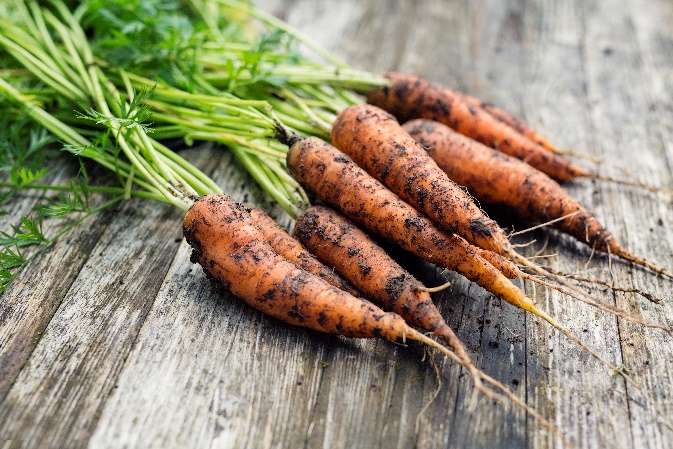 Fonte: Tamanho 10. MsWord, 2021.Tópico 2Ad quia fugit a omnis quas et dolores dolor et natus dolor non tempore praesentium aut officiis alias hic minima nostrum. Est perferendis voluptates et quia obcaecati est nihil recusandae et dolorem numquam ea reprehenderit dolore At nesciunt ipsa et dolor aspernatur. Sit unde repellat iusto voluptas non delectus tenetur aut nihil odit ut expedita galisum. Sit veniam recusandae sit dolorum voluptas aut odio temporibus et placeat culpa aut facere perspiciatis aut itaque dolorum. Sed aperiam sequi ut reiciendis quam qui libero officiis et sint alias. In expedita delectus qui sunt dolor ea voluptatum architecto non perspiciatis minus? Voluptatum facilis id aperiam dolor cum voluptatem illum qui assumenda quisquam ut deserunt assumenda et optio rerum non nisi nisi. Rem voluptas ipsum eum suscipit ullam ut nisi sunt et pariatur iure aut nobis dolor. Et labore vero vel nisi libero sit voluptatem assumenda ut quibusdam nulla cum provident quos? Est dicta dolore sit molestiae velit vel corrupti dolores eum possimus dolorem sed internos atque ad labore quibusdam Quis natus? Sit velit voluptatem et labore nobis non culpa repudiandae rem esse architecto.Lorem ipsum dolor sit amet. Aut nulla possimus est numquam omnis At sunt facere? Est maxime eligendi et impedit quia qui sunt fugit sed pariatur iste aut sint autem. Qui consequatur omnis et quaerat nulla et quas 33 galisum laboriosam nam molestiae sint. Qui eligendi nesciunt eos eligendi vitae ut ratione iste in natus voluptatem et enim nulla. Et voluptatem necessitatibus quo ducimus cupiditate ut eius aperiam est accusamus asperiores. Ut expedita voluptatum hic nostrum repudiandae aut provident illum est quam voluptas! Qui dolorem labore et neque enim 33 soluta accusamus qui officiis autem ut autem consequuntur 33 atque labore est odit labore? Sed minus fuga est error beatae et architecto alias ut beatae corporis quo reprehenderit culpa (Figura 2).Figura 2: As figuras não precisam seguir este tamanho e padrão, fica a critério do autor, mas é sempre bom utilizar um design coerente e o mais organizado possível.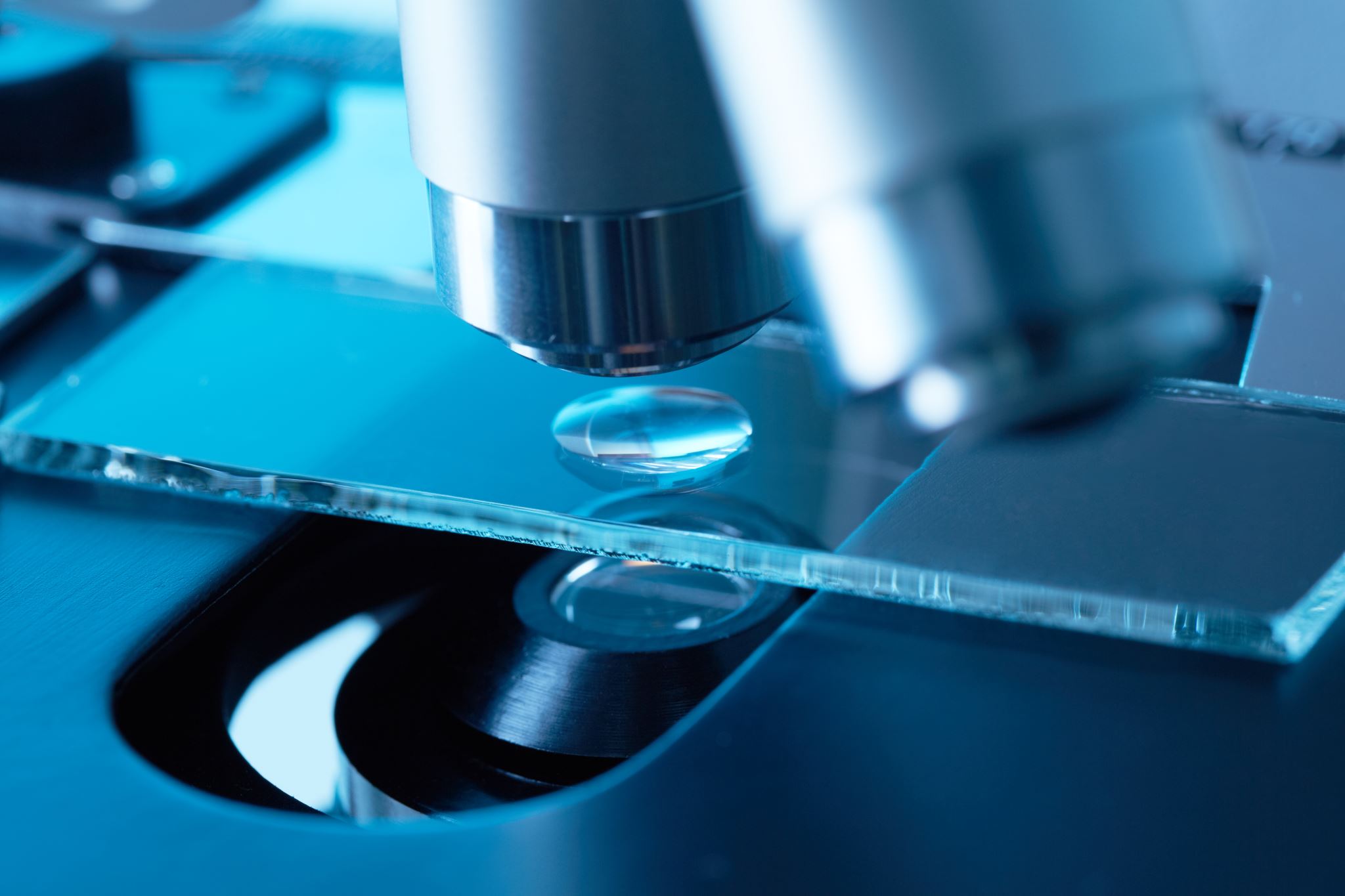 Fonte: Tamanho 10, Msword, 2021.Ut minima asperiores ea explicabo alias et laborum architecto quo beatae pariatur aut enim consequatur id nihil deleniti. Sed ducimus veniam et obcaecati amet ut quae quas a necessitatibus consequatur sit eius itaque rem ipsam fuga. Sed consectetur sunt et corporis sapiente sed autem dolores cum aliquid distinctio eos voluptatibus reiciendis cum nobis omnis. Aut quasi hic distinctio ipsam et voluptatum dolores. Qui quidem quod ut dolorem illo vel inventore internos quo galisum facilis 33 illo omnis. Hic consequuntur corrupti ad sint vitae vel distinctio error in quos facere! Nam dolore galisum qui eligendi ipsa est rerum eveniet et obcaecati maiores. Ut eius commodi quo voluptas ducimus ut error dolorem sit voluptas quia At nostrum reprehenderit quo cumque earum. Sed magnam tenetur aut inventore magni sit quisquam nobis. Id placeat consectetur eos ipsam inventore et vero veritatis. Eos placeat sunt eos cupiditate voluptatum id accusamus voluptates aut quaerat doloremque vitae. Rem ratione quos eum voluptatem minima quo voluptas iste ut exercitationem consectetur. Vel excepturi natus 33 asperiores illo vel voluptatem odio sed ipsa veritatis aut tempore minima non consequatur omnis. Id sunt dicta sit voluptas possimus ut nulla galisum vel eligendi ipsa ut vitae quia.Tópico 3Et voluptatem necessitatibus quo ducimus cupiditate ut eius aperiam est accusamus asperiores. Ut expedita voluptatum hic nostrum repudiandae aut provident illum est quam voluptas! Qui dolorem labore et neque enim 33 soluta accusamus qui officiis autem ut autem consequuntur 33 atque labore est odit labore? Sed minus fuga est error beatae et architecto alias ut beatae corporis quo reprehenderit culpa (Tabela 1).Tabela 1: Dolore sit molestiae velit vel corrupti dolores eum possimus dolorem sed internos atque ad.Fonte: Tamanho 10. Ms Word, 2021.Ad quia fugit a omnis quas et dolores dolor et natus dolor non tempore praesentium aut officiis alias hic minima nostrum. Est perferendis voluptates et quia obcaecati est nihil recusandae et dolorem numquam ea reprehenderit dolore At nesciunt ipsa et dolor aspernatur. Sit unde repellat iusto voluptas non delectus tenetur aut nihil odit ut expedita galisum. Sit veniam recusandae sit dolorum voluptas aut odio temporibus et placeat culpa aut facere perspiciatis aut itaque dolorum. Sed aperiam sequi ut reiciendis quam qui libero officiis et sint alias. In expedita delectus qui sunt dolor ea voluptatum architecto non perspiciatis minus? Voluptatum facilis id aperiam dolor cum voluptatem illum qui assumenda quisquam ut deserunt assumenda et optio rerum non nisi nisi. Rem voluptas ipsum eum suscipit ullam ut nisi sunt et pariatur iure aut nobis dolor. Et labore vero vel nisi libero sit voluptatem assumenda ut quibusdam nulla cum provident quos? Est dicta dolore sit molestiae velit vel corrupti dolores eum possimus dolorem sed internos atque ad labore quibusdam Quis natus? Sit velit voluptatem et labore nobis non culpa repudiandae rem esse architecto.Lorem ipsum dolor sit amet. Aut nulla possimus est numquam omnis At sunt facere? Est maxime eligendi et impedit quia qui sunt fugit sed pariatur iste aut sint autem. Qui consequatur omnis et quaerat nulla et quas 33 galisum laboriosam nam molestiae sint. Qui eligendi nesciunt eos eligendi vitae ut ratione iste in natus voluptatem et enim nulla. Et voluptatem necessitatibus quo ducimus cupiditate ut eius aperiam est accusamus asperiores. Ut expedita voluptatum hic nostrum repudiandae aut provident illum est quam voluptas! Qui dolorem labore et neque enim 33 soluta accusamus qui officiis autem ut autem consequuntur 33 atque labore est odit labore? Sed minus fuga est error beatae et architecto alias ut beatae corporis quo reprehenderit culpa.Ut minima asperiores ea explicabo alias et laborum architecto quo beatae pariatur aut enim consequatur id nihil deleniti. Sed ducimus veniam et obcaecati amet ut quae quas a necessitatibus consequatur sit eius itaque rem ipsam fuga. Sed consectetur sunt et corporis sapiente sed autem dolores cum aliquid distinctio eos voluptatibus reiciendis cum nobis omnis. Aut quasi hic distinctio ipsam et voluptatum dolores. Qui quidem quod ut dolorem illo vel inventore internos quo galisum facilis 33 illo omnis. Hic consequuntur corrupti ad sint vitae vel distinctio error in quos facere! Nam dolore galisum qui eligendi ipsa est rerum eveniet et obcaecati maiores. Ut eius commodi quo voluptas ducimus ut error dolorem sit voluptas quia At nostrum reprehenderit quo cumque earum. Sed magnam tenetur aut inventore magni sit quisquam nobis. Id placeat consectetur eos ipsam inventore et vero veritatis. Eos placeat sunt eos cupiditate voluptatum id accusamus voluptates aut quaerat doloremque vitae. Rem ratione quos eum voluptatem minima quo voluptas iste ut exercitationem consectetur. Vel excepturi natus 33 asperiores illo vel voluptatem odio sed ipsa veritatis aut tempore minima non consequatur omnis. Id sunt dicta sit voluptas possimus ut nulla galisum vel eligendi ipsa ut vitae quia.Ut minima asperiores ea explicabo alias et laborum architecto quo beatae pariatur aut enim consequatur id nihil deleniti. Sed ducimus veniam et obcaecati amet ut quae quas a necessitatibus consequatur sit eius itaque rem ipsam fuga. Sed consectetur sunt et corporis sapiente sed autem dolores cum aliquid distinctio eos voluptatibus reiciendis cum nobis omnis. Aut quasi hic distinctio ipsam et voluptatum dolores. Qui quidem quod ut dolorem illo vel inventore internos quo galisum facilis 33 illo omnis. Hic consequuntur corrupti ad sint vitae vel distinctio error in quos facere! Nam dolore galisum qui eligendi ipsa est rerum eveniet et obcaecati maiores. Ut eius commodi quo voluptas ducimus ut error dolorem sit voluptas quia At nostrum reprehenderit quo cumque earum. Sed magnam tenetur aut inventore magni sit quisquam nobis. Id placeat consectetur eos ipsam inventore et vero veritatis. Eos placeat sunt eos cupiditate voluptatum id accusamus voluptates aut quaerat doloremque vitae. Rem ratione quos eum voluptatem minima quo voluptas iste ut exercitationem consectetur. Vel excepturi natus 33 asperiores illo vel voluptatem odio sed ipsa veritatis aut tempore minima non consequatur omnis. Id sunt dicta sit voluptas possimus ut nulla galisum vel eligendi ipsa ut vitae quia.Tópico 4Ad quia fugit a omnis quas et dolores dolor et natus dolor non tempore praesentium aut officiis alias hic minima nostrum. Est perferendis voluptates et quia obcaecati est nihil recusandae et dolorem numquam ea reprehenderit dolore At nesciunt ipsa et dolor aspernatur. Sit unde repellat iusto voluptas non delectus tenetur aut nihil odit ut expedita galisum. Sit veniam recusandae sit dolorum voluptas aut odio temporibus et placeat culpa aut facere perspiciatis aut itaque dolorum. Sed aperiam sequi ut reiciendis quam qui libero officiis et sint alias. In expedita delectus qui sunt dolor ea voluptatum architecto non perspiciatis minus? Voluptatum facilis id aperiam dolor cum voluptatem illum qui assumenda quisquam ut deserunt assumenda et optio rerum non nisi nisi. Rem voluptas ipsum eum suscipit ullam ut nisi sunt et pariatur iure aut nobis dolor. Et labore vero vel nisi libero sit voluptatem assumenda ut quibusdam nulla cum provident quos? Est dicta dolore sit molestiae velit vel corrupti dolores eum possimus dolorem sed internos atque ad labore quibusdam Quis natus? Sit velit voluptatem et labore nobis non culpa repudiandae rem esse architecto (Tabelas 2 e 3).Ut minima asperiores ea explicabo alias et laborum architecto quo beatae pariatur aut enim consequatur id nihil deleniti. Sed ducimus veniam et obcaecati amet ut quae quas a necessitatibus consequatur sit eius itaque rem ipsam fuga. Sed consectetur sunt et corporis sapiente sed autem aliquid distinctio eos voluptatibus reiciendis cum nobis omnis. Aut quasi hic distinctio ipsam et voluptatum dolores. Qui quidem quod ut dolorem illo vel inventore internos quo galisum facilis 33 illo omnis. Hic consequuntur corrupti ad sint vitae vel distinctio error in quos facere! Nam dolore galisum qui eligendi ipsa est rerum eveniet et obcaecati maiores. Ut eius commodi quo voluptas ducimus ut error dolorem sit voluptas quia At nostrum reprehenderit quo cumque earum. Sed magnam tenetur aut inventore magni sit quisquam nobis. Id placeat consectetur eos ipsam inventore et vero veritatis. Eos placeat sunt eos cupiditate voluptatum id accusamus voluptates aut quaerat doloremque vitae. Rem ratione quos eum voluptatem minima quo voluptas iste ut exercitationem consectetur. Vel excepturi natus 33 asperiores illo vel voluptatem odio sed ipsa veritatis aut tempore minima non consequatur omnis. Id sunt dicta sit voluptas possimus ut nulla galisum vel eligendi ipsa ut vitae quia.Tabela 2: Dolore sit molestiae velit vel corrupti dolores eum possimus dolorem sed internos atque ad.Fonte: Tamanho 10. MsWord, 2021.Tabela 3: Dolore sit molestiae velit vel corrupti dolores eum possimus dolorem sed internos atque ad.Fonte: Tamanho 10. MsWord, 2021.Considerações FinaisUt minima asperiores ea explicabo alias et laborum architecto quo beatae pariatur aut enim consequatur id nihil deleniti. Sed ducimus veniam et obcaecati amet ut quae quas a necessitatibus consequatur sit eius itaque rem ipsam fuga. Sed consectetur sunt et corporis sapiente sed autem dolores cum aliquid distinctio eos voluptatibus reiciendis cum nobis omnis. Aut quasi hic distinctio ipsam et voluptatum dolores. Qui quidem quod ut dolorem illo vel inventore internos quo galisum facilis 33 illo omnis. Hic consequuntur corrupti ad sint vitae vel distinctio error in quos facere! Nam dolore galisum qui eligendi ipsa est rerum eveniet et obcaecati maiores. Ut eius commodi quo voluptas ducimus ut error dolorem sit voluptas quia At nostrum reprehenderit quo cumque earum. Sed magnam tenetur aut inventore magni sit quisquam nobis. Id placeat consectetur eos ipsam inventore et vero veritatis. Eos placeat sunt eos cupiditate voluptatum id accusamus voluptates aut quaerat doloremque vitae. Rem ratione quos eum voluptatem minima quo voluptas iste ut exercitationem consectetur. Vel excepturi natus 33 asperiores illo vel voluptatem odio sed ipsa veritatis aut tempore minima non consequatur omnis. Id sunt dicta sit voluptas possimus ut nulla galisum vel eligendi ipsa ut vitae quia.AgradecimentosOpcionalReferênciasDe acordo com as normas da ABNT e descritas nas normas da Editora Science.Todo documento utilizado e citado no trabalho deve constar na lista de referências, onde as referências devem ser listadas em ordem alfabética ao final do trabalho e seguir as normas da ABNT (NBR 6023:2018).OBS: A ABNT é uma norma generalista de publicações brasileira que está em constante transformação, abaixo você encontrará os principais tipos de documentos, os não citados abaixo devem ser consultados diretamente na referida norma e suas versões mais atuais.Disponível em:https://www.ufpe.br/documents/40070/1837975/ABNT+NBR+6023+2018+%281%29.pdf/3021f721-5be8-4e6d-951b-fa354dc490edhttps://www.abntcatalogo.com.br/norma.aspx?ID=452480A ABNT indica que o alinhamento deve ser à esquerda e com espaçamento simples, contudo devido ao design dos nossos produtos podem ser realizadas alterações editoriais.LIVROSOBRENOME DO AUTOR, Nome ou iniciais do autor. Título do livro: subtítulo (se existir). Edição. Local: Editora, ano.Exemplos:Um autor: BRICKLEY, L. S. Bates propedêutica médica. 7. ed. Rio de Janeiro: Guanabara Koogan, 2001. 731 p.Dois autores:TAIZ, L.; ZEIGER, E. Fisiologia Vegetal. 3. ed. Porto Alegre: Artmed, 2013. 719 p.Três autores:NUNES FILHO, E. P.; BUENO, J. R; NARDI, A. E. Psiquiatria e saúde mental: conceitos clínicos e terapêuticos fundamentais. São Paulo: Atheneu, 2000. 279 p.Mais de três autores colocar TODOS os autores, porém a norma ainda permite a utilização da expressão “et al.” (destacada em itálico): TAIZ, L. et al. Plant physiology and development. 6 ed, Sunderland: Sinauer Associates, 2014, 761p.CAPÍTULOS DE LIVRO:Exemplos:BOLONHEZI, D. Colheita e pós-colheita do amendoim. In: SANTOS, R. C. dos; FREIRE, R. M. M; LIMA, L. M. O agronegócio do amendoim no Brasil. Campina Grande: EMBRAPA Algodão, 2013, p 239-254.FISHMAN, A. P. O Espectro das doenças obstrutivas crônicas das vias aéreas. In: RIES, L. Reabilitação pulmonar. São Paulo: [s.n.], 1992. 81 v., p. 1359-1364.OBS.: [s.n.=sine nomine] quando não temos informações sobre a editora. Destacá-lo em itálico.PERIÓDICOSArtigos de periódicos - os títulos do periódico devem ser todos por extensoExemplos:BLUM, A. Osmotic adjustment is a prime drought stress adaptive engine in support of plant production. Plant, Cell & Environment, v. 40, n. 1, p. 4-10, 2017. Doi: 10.1111/pce.12800.MOHAMMADI, H.; AKHONDZADEH, M.; GHORBANPOUR, M.; AGHAEEC, A. Physiological responses and secondary metabolite in gredients in sage plants induced by 24-epibrassinolide foliar application under diferente water deficit regimes. Scientia Horticulturae, n. 263, p. 1-11, 2020.ALAMRI, S. A. et al. Exogenous application of salicylic acid improves tolerance of whe at plants to lead stress.  Advances in Agricultural Science, v. 6, n. 2, p. 25-35, 2018.ARTIGO DE PERIÓDICO ON LINE:CHEN, H. U.; WU, L. Introduction and expiration effects of derivative equity warrants in Hong Kong. Inter. rev. fin. anal., v. 10, n. 1, 2001. Disponível em: http://www.elsevier.nl:80/homepage/sae/econbase/finana/menu.sht. Acesso em: 24 abr. 2001.IBGE – Instituto Brasileiro de Geografia e Estatística. Área plantada, área colhida e produção, por ano da safra e produto das lavouras. 2020. Disponível em: https://sidra.ibge.gov.br/tabela/1618#resultado. Acesso em: 17 de jan. 2021.EVENTOS - CONGRESSOS, SIMPÓSIOS, ENCONTROS, SEMINÁRIOS ETC. (ANAIS, RESUMOS, PROCEEDINGS ELETRÔNICOS):SILVA, C. R. C.; et al. Importância, impacto e técnicas das lavouras geneticamente modificadas no Brasil. In: CONGRESSO INTERNACIONAL DE SAÚDE E MEIO AMBIENTE, 6., 2019, João Pessoa. Anais [...] João Pessoa: IMEA - Instituição Medeiros de Educação Avançada, 2019. p. 617-637.TRABALHO DE CONGRESSOS EM MEIO ELETRÔNICO:MEDEIROS, M. G. M., ARAÚJO, A. G. P., SANTOS, I. L. V. L, SILVA, C. R. C. Resistência bacteriana hospitalar: um fator preocupante para a saúde do idoso. In: CONGRESSO INTERNACIONAL DE ENVELHECIMENTO HUMANO, 6, 2019, Campina Grande. Anais [...] Campina Grande: Realize Eventos Científicos e Editora Ltda, 2019. Disponível em: https://editorarealize.com.br/artigo/visualizar/54181# Acesso em 5 fev 2021.TESE, DISSERTAÇÃO, MONOGRAFIA, TCCBRAZ, L. C. C. Expressão de variantes de aquaporinas em algodão submetido a estresse salino. 2019. Dissertação (Mestrado) – Programa de Pós Graduação em Ciências Agrárias. Universidade Estadual da Paraíba, Campina Grande, 2019. Disponível em: http://pos-graduacao.uepb.edu.br/ppgca/download/DISSERTACAO-LUANA-CAMILLA-CORDEIRO-BRAZ-2019.pdf Acesso em 5 fev. 2021.Esses são apenas alguns modelos de referências de acordo com as normas da ABNT. No entanto, você deve consultar as normas na NBR 6023:2018 e suas versões mais recentes, e respeitar a padronização, pois as regras de formatação existem para padronizar os dados e facilitar a identificação das fontes sendo total responsabilidade dos autores a sua adequação.Elementos gráficos (Tabelas, quadros, gráficos, figuras, fotos, desenhos e mapas), numerados em algarismos arábicos na sequência em que aparecerem no texto. Devem estar em formato original que permita sua edição e devem ser incluídos no corpo do texto. Todo os elementos gráficos devem possuir fonte, incluídos aqueles elaborados pelos autores. Observar as normas da ABNT para referências e inserção de legendas e fontes em cada elemento. Imagens coloridas e em preto e branco, digitalizadas eletronicamente em .jpg, tiff ou png com resolução a partir de 300 dpi, apresentadas em dimensões que permitam a sua ampliação ou redução mantendo a legibilidade.DadostopicdadotopicdadovalvalvalvalDadostopicdadotopicdadovalvalvalvalDadostopicdadotopicdadovalvalvalval